Об утверждении муниципальногозадания муниципальномубюджетному учреждению«Коммунспецавтотехника»на выполнение работ на 2024 годи на плановый период 2025 и 2026 годовВ соответствии с Бюджетным кодексом Российской Федерации, приказом Департамента финансов Ханты-Мансийского автономного                    округа от 22.12.2017 №181-о «Об утверждении регионального перечня классификатора государственных (муниципальных) услуг, не включенных в общероссийские базовые (отраслевые) перечни (классификаторы) государственных и муниципальных услуг, и работ, оказываемых и выполняемых государственными (муниципальными) учреждениями                   Ханты-Мансийского автономного округа - Югры», Уставом города Когалыма, решением Думы города Когалыма от 13.12.2023 №350-ГД «О бюджете города Когалыма на 2024 год и на плановый период 2025 и 2026 годов», постановлением Администрации города Когалыма от 29.12.2015 №3832                  «Об утверждении Порядка формирования муниципального задания на оказание муниципальных услуг (выполнение работ) в отношении муниципальных учреждений города Когалыма и финансового обеспечения выполнения муниципального задания»: 1. Утвердить муниципальное задание муниципальному бюджетному учреждению «Коммунспецавтотехника» на выполнение работ на 2024 год и на плановый период 2025 и 2026 годов согласно приложению к настоящему постановлению. 2. Постановление Администрации города Когалыма от 29.12.2022 №3143 «Об утверждении муниципального задания муниципальному бюджетному учреждению «Коммунспецавтотехника» на выполнение работ на 2023 год и на плановый период 2024 и 2025 годов» признать утратившим силу.3. Настоящее постановление вступает в силу с 01.01.2024. 4. Опубликовать настоящее постановление и приложение к нему в газете «Когалымский вестник» и разместить на официальном сайте Администрации города Когалыма в информационно-телекоммуникационной сети «Интернет» (www.admkogalym.ru).5. Контроль за выполнением настоящего постановления возложить на заместителя главы города Когалыма А.А.Морозова.Приложение к постановлению Администрациигорода Когалыма	Муниципальное задание муниципальному бюджетному учреждению«Коммунспецавтотехника» на выполнение работна 2024 год и на плановый период 2025 и 2026 годовЧасть 1. Сведения об оказываемых муниципальных услугахУчреждение муниципальные услуги не оказывает.Часть 2. Сведения о выполняемых работахРаздел 1.Наименование муниципальной работы: «Организация и осуществлениетранспортного обслуживания должностных лиц, органов местного самоуправления и муниципальных учреждений».Категории потребителей работы: «Органы местного самоуправления, юридические лица».Показатели, характеризующие объем и (или) качествомуниципальной работы.3.1. Показатели, характеризующие качество работы:Допустимые (возможные) отклонения от установленных показателей качества муниципальной работы, в пределах которых муниципальное задание считается выполненным (процентов): отсутствуют.3.2. Показатели, характеризующие объем работы:Допустимые (возможные) отклонения от установленных показателей объема муниципальной работы, в пределах которых муниципальное задание считается выполненным (процентов): отсутствуют.Раздел 2.Наименование муниципальной работы: «Выполнение работ в областииспользования автомобильных дорог».Категории потребителей работы: «В интересах общества».Показатели, характеризующие объем и (или) качество муниципальной работы.3.1. Показатели, характеризующие качество работы:Допустимые (возможные) отклонения от установленных показателей качества муниципальной работы, в пределах которых муниципальное задание считается выполненным (процентов): отсутствуют.3.2. Показатели, характеризующие объем работы:Допустимые (возможные) отклонения от установленных показателей объема муниципальной работы, в пределах которых муниципальное задание считается выполненным (процентов): отсутствуют.Раздел 3.Наименование муниципальной работы: «Уборка территории и аналогичная деятельность». Категории потребителей работы: «В интересах общества, физические лица, юридические лица».Показатели, характеризующие объем и (или) качество муниципальной работы.3.1. Показатели, характеризующие качество работы:Допустимые (возможные) отклонения от установленных показателей качества муниципальной работы, в пределах которых муниципальное задание считается выполненным (процентов): отсутствуют.3.2. Показатели, характеризующие объем работы:Часть 3. Прочие сведения о муниципальном заданииОснования (условия и порядок) для досрочного прекращения выполнения муниципального задания:Муниципальное задание может быть досрочно прекращено (полностью или частично) в случае реорганизации или ликвидации Учреждения.О досрочном прекращении муниципального задания учредитель письменно уведомляет руководителя Учреждения не позднее, чем за 30 дней до дня вступления в силу решения о прекращении муниципального задания.2. Иная информация, необходимая для выполнения (контроля выполнения) муниципального задания:2.1. Порядок изменения муниципального задания.Муниципальное задание может быть изменено в течение текущего финансового года в случаях:- изменения численности потребителей работ, спроса на выполняемые работы или иных условий выполнения работ, влияющих на объём и качество (в том числе на основании предложений Учреждения);- изменений в показателях муниципального задания, характеризующих объём и (или) качество муниципальной работы;- изменения нормативных правовых актов Российской Федерации, Ханты-Мансийского автономного округа - Югры, муниципальных правовых актов города Когалыма, на основании которых было сформировано муниципальное задание.Об изменении муниципального задания учредитель обязан письменно уведомить руководителя Учреждения не позднее, чем за 10 дней до дня вступления в силу решения об изменении муниципального задания.2.2. Муниципальное задание и отчёты о его исполнении, с учётом требований законодательства Российской Федерации о защите государственной тайны, размещаются на официальном сайте Администрации города Когалыма в информационно-телекоммуникационной сети «Интернет» (www.admkogalym.ru), в соответствии с действующим законодательством Российской Федерации.2.3. Учреждение несёт ответственность за выполнение муниципального задания по объему и качеству выполненных работ.2.4. Муниципальная работа предоставляется бесплатно.3. Порядок контроля выполнения муниципального задания.Контроль выполнения муниципального задания осуществляет заместитель главы города Когалыма, курирующий деятельность Учреждения. 4. Требования к отчетности о выполнении муниципального задания.4.1. Сроки предоставления отчетов (предварительного отчета) о выполнении муниципального задания:4.1.1 отчеты о выполнении муниципального задания предоставляются ежеквартально, до 10 числа месяца, следующего за отчетным кварталом.4.1.2. срок представления предварительного отчёта о выполнении муниципального задания: 10 декабря текущего года согласно приложению к муниципальному заданию на бумажном носителе и в электронном виде.4.1.3. срок представления годового отчета о выполнении муниципального задания: 20 января года, следующего за отчетным.4.1.4. акты оценки качества выполнения работы предоставляются ежемесячно, до 10 числа месяца, следующего за отчётным.4.2. Контроль за выполнением муниципального задания осуществляет заместитель главы города Когалыма, курирующий деятельность Учреждения. В период его отсутствия (отпуск, болезнь и пр.) функции контроля за выполнением муниципального задания осуществляет директор МКУ «УКС и ЖКК города Когалыма».4.3. Иные требования к отчетности о выполнении муниципального задания.Отчёт о выполнении муниципального задания представляется Учреждением в электронном виде и на бумажном носителе с пояснительной запиской. Пояснительная записка должна содержать анализ выполнения муниципального задания в соответствии с утверждёнными объёмами и порядком выполнения муниципального задания, с указанием видов работ, а также внешних и внутренних факторов, повлиявших на выполнение (невыполнение) показателей муниципального задания.4.4. На основании предоставленного отчета об исполнении муниципального задания заместитель главы города Когалыма, курирующий деятельность Учреждения, осуществляет мониторинг (оценку эффективности и результативности) выполнения муниципального задания в соответствии с методикой, утвержденной приказом Комитета финансов Администрации города Когалыма.По результатам мониторинга (оценки эффективности и результативности) выполнения муниципального задания заместитель главы города Когалыма, курирующий деятельность Учреждения, формирует и утверждает план мероприятий по решению выявленных проблем в соответствии с установленными порядками по контролю за выполнением муниципального задания.Иные показатели, связанные с выполнением муниципального задания: отсутствуют.Приложениек муниципальному заданиюмуниципальному бюджетномуучреждению «Коммунспецавтотехника»на выполнение работ на 2024 год и на плановый период 2025 и 2026 годовОтчет о выполнении муниципального задания за ______ годЧасть 1. Сведения об оказываемых муниципальных услугахУчреждение муниципальные услуги не оказывает.Часть 2. Сведения о выполняемых работах.Раздел 1.Наименование муниципальной работы: __________________________Категории потребителей работы: _______________________________Сведения о фактическом достижении показателей, характеризующих объем и (или) качество муниципальной работы.3.1. Сведения о фактическом достижении показателей, характеризующих качество работы:3.2. Сведения о фактическом достижении показателей, характеризующих объем работы:Руководитель (уполномоченное лицо, должность)        ____________________________    _______________   ____________________                                                                                                                    (должность)                                                    (подпись)                            (расшифровка подписи)«_____»_________________20___г.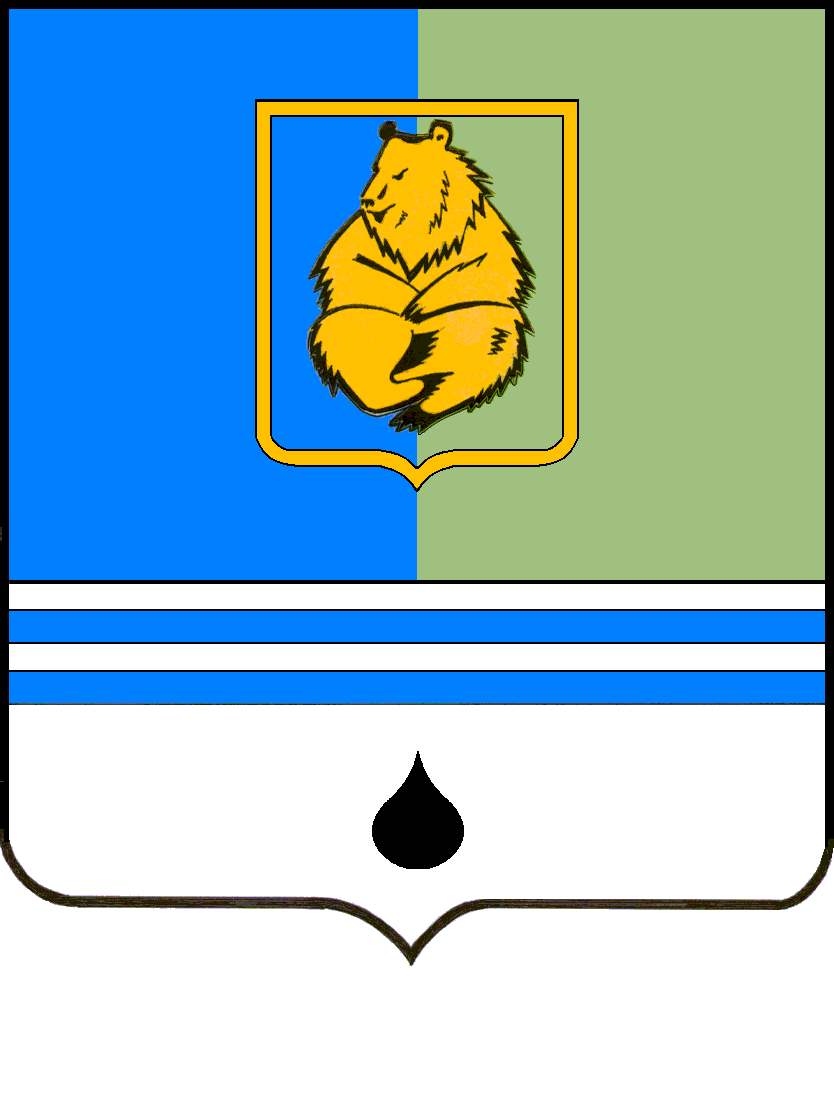 ПОСТАНОВЛЕНИЕАДМИНИСТРАЦИИ ГОРОДА КОГАЛЫМАХанты-Мансийского автономного округа - ЮгрыПОСТАНОВЛЕНИЕАДМИНИСТРАЦИИ ГОРОДА КОГАЛЫМАХанты-Мансийского автономного округа - ЮгрыПОСТАНОВЛЕНИЕАДМИНИСТРАЦИИ ГОРОДА КОГАЛЫМАХанты-Мансийского автономного округа - ЮгрыПОСТАНОВЛЕНИЕАДМИНИСТРАЦИИ ГОРОДА КОГАЛЫМАХанты-Мансийского автономного округа - Югрыот [Дата документа]от [Дата документа]№ [Номер документа]№ [Номер документа]от [Дата документа] № [Номер документа]Наименование муниципального учреждения города Когалыма:КодыМуниципальное бюджетное учреждение «Коммунспецавтотехника»  (далее – Учреждение)Форма по ОКУД0506001Дата начала действия 01.01.2024Виды деятельности муниципального учреждения города Когалыма:Дата окончания действия31.12.2024 «Уборка территории и аналогичная деятельность»Код по сводному реестру74301147По ОКВЭД81.29.9  Код по региональному перечню государственных (муниципальных) услуг и работ0693Уникальный номерреестровойзаписиПоказатель, характеризующий содержание муниципальной работыПоказатель, характеризующий условия (формы) оказания муниципальной работыПоказатель качества работыПоказатель качества работыПоказатель качества работыЗначения показателей качества работыЗначения показателей качества работыЗначения показателей качества работыУникальный номерреестровойзаписиПоказатель, характеризующий содержание муниципальной работыПоказатель, характеризующий условия (формы) оказания муниципальной работынаименованиепоказателяединица измерения по ОКЕИкод2024 год2025 год2026 год493000.Р.86.1.06930139002Автотранспортное обслуживание должностных лиц, органов местного самоуправления и муниципальных учреждений в случаях, установленных нормативными правовыми актами Российской Федерации, субъектов Российской Федерации, органов местного самоуправленияРегулярно в течение года Коэффициент технической готовности автомобильного транспорта ед.6420,8500,8500,850Уникальный номер реестровой записиПоказатель, характеризующий содержание муниципальной работыПоказатель, характеризующий условия (формы) оказания муниципальной работыПоказатель объема работыПоказатель объема работыПоказатель объема работыПоказатель объема работыЗначения показателей объема работыЗначения показателей объема работыЗначения показателей объема работыУникальный номер реестровой записиПоказатель, характеризующий содержание муниципальной работыПоказатель, характеризующий условия (формы) оказания муниципальной работынаименованиепоказателяединица измерения по ОКЕИкодописание работы2024 год2025 год2026 год493000. Р.86.1.06930139002Автотранспортное обслуживание должностных лиц, органов местного самоуправления и муниципальных учреждений в случаях, установленных нормативными правовыми актами Российской Федерации, субъектов Российской Федерации, органов местного самоуправленияРегулярно в течение года Количество часов час356Порядок предоставления автотранспорта осуществляется в соответствии с постановлением Администрации города Когалыма от 09.04.2018 №721 «Об утверждении стандарта качества выполнения муниципальной работы «Организация и осуществление транспортного обслуживания должностных лиц, государственных органов и государственных учреждений». Для работы автотранспорта предусматривается 5-дневная рабочая неделя. В случае необходимости, автотранспорт может быть использован за пределами города Когалыма, а также в праздничные или выходные дни.  81 42981 42981 429Код по региональному перечню государственных (муниципальных) услуг и работ0544Уникальный номер реестровой записиПоказатель, характеризующий содержание муниципальной работыПоказатель, характеризующий условия (формы) оказания муниципальной работыПоказатель качества работыПоказатель качества работыПоказатель качества работыЗначения показателей качества работыЗначения показателей качества работыЗначения показателей качества работыУникальный номер реестровой записиПоказатель, характеризующий содержание муниципальной работыПоказатель, характеризующий условия (формы) оказания муниципальной работынаименованиепоказателяединица измерения по ОКЕИкод2024 год2025 год2026 год812912.Р.86.1.05440208001Выполнение работ в соответствии с решениями органов государственной власти субъектов Российской Федерации (органов местного самоуправления) в области использования автомобильных дорог, в части осуществления полномочий, отнесенных Федеральным законом от 08.11.2007 № 257-ФЗ «Об автомобильных дорогах и о дорожной деятельности в Российской Федерации и о внесении изменений в отдельные законодательные акты Российской Федерации» и другими федеральными законами,  к полномочиям органов государственной власти субъектов Российской Федерации (органов местного самоуправления)Регулярно в течение года Количество жалоб на качество предоставляемой муниципальной услугипроцент744000Уникальный номер реестровой записиПоказатель, характеризующий содержание муниципальной работыПоказатель, характеризующий условия (формы) оказания муниципальной работыПоказатель объема работыПоказатель объема работыПоказатель объема работыПоказатель объема работыЗначения показателей объема работыЗначения показателей объема работыЗначения показателей объема работыУникальный номер реестровой записиПоказатель, характеризующий содержание муниципальной работыПоказатель, характеризующий условия (формы) оказания муниципальной работынаименованиепоказателяединица измерения по ОКЕИкодописание работы2024 год2025 год2026 год812912.Р.86.1.05440208001Выполнение работ в соответствии с решениями органов государственной власти субъектов Российской Федерации (органов местного самоуправления) в области использования автомобильных дорог, в части осуществления полномочий, отнесенных Федеральным законом от 08.11.2007 № 257-ФЗ   «Об автомобильных дорогах и о дорожной деятельности в Российской Федерации и о внесении изменений в отдельные законодательные акты Российской Федерации» и другими федеральными законами, к полномочиям органов государственной власти субъектов Российской Федерации (органов местного самоуправления) Регулярно в течение года Выполнение работ в области использования автомобильных дорогкм.008Порядок организации комплекса работ по поддержанию транспортно-эксплуатационного состояния дорог и дорожных сооружений в летний и зимний период определён  Стандартом качества выполнения муниципальной работы «Выполнение работ в области использования автомобильных дорог», утверждённым постановлением Администрации города Когалыма от 25.05.2016 №1438.96,32496,32496,324Код по региональному перечню государственных (муниципальных) услуг и работ0545Уникальный номер реестровой записиПоказатель, характеризующий содержание муниципальной работыПоказатель, характеризующий условия (формы) оказания муниципальной работыПоказатель качества работыПоказатель качества работыПоказатель качества работыЗначения показателей качества работыЗначения показателей качества работыЗначения показателей качества работыУникальный номер реестровой записиПоказатель, характеризующий содержание муниципальной работыПоказатель, характеризующий условия (формы) оказания муниципальной работынаименованиепоказателяединица измерения по ОКЕИкод2024 год2025 год2026 год810000.Р.86.1.05450200002Содержание в чистоте территории городаРегулярно в течение годаУдовлетворенность качеством предоставляемой муниципальной услугитыс.кв.м.744648 931648 931648 931Уникальный номер реестровой записиПоказатель, характеризующий содержание муниципальной работыПоказатель, характеризующий условия (формы) оказания муниципальной работыПоказатель объема работыПоказатель объема работыПоказатель объема работыПоказатель объема работыЗначения показателей объема работыЗначения показателей объема работыЗначения показателей объема работыУникальный номер реестровой записиПоказатель, характеризующий содержание муниципальной работыПоказатель, характеризующий условия (формы) оказания муниципальной работынаименованиепоказателяединица измерения по ОКЕИкодописание работы2024 год2025 год2026 год810000.Р.86.1.05450200002Выполнение перечня работ по текущему содержанию объектов Регулярно в течение годаПлощадь территории:Площадь территории:Площадь территории:Площадь территории:Площадь территории:Площадь территории:Площадь территории:810000.Р.86.1.05450200002Выполнение перечня работ по текущему содержанию объектов Регулярно в течение годаЗимний периодкв.м.055Порядок организации благоустройства территории города Когалыма, включая озеленение территории и содержание малых архитектурных форм, определён Стандартом качества выполнения муниципальной работы «Уборка территории и аналогичная деятельность», утверждённым постановлением Администрации города Когалыма от 25.05.2016 №1437.114 872114 872114 872810000.Р.86.1.05450200002Выполнение перечня работ по текущему содержанию объектов Регулярно в течение годаЛетний периодкв.м.055Порядок организации благоустройства территории города Когалыма, включая озеленение территории и содержание малых архитектурных форм, определён Стандартом качества выполнения муниципальной работы «Уборка территории и аналогичная деятельность», утверждённым постановлением Администрации города Когалыма от 25.05.2016 №1437.648 931648 931648 931Формы контроляПериодичностьСтруктурные подразделения, осуществляющие контроль за выполнением муниципального задания123Анализ отчётов (предварительного отчёта) о выполнении муниципального задания:- отчёты о выполнении муниципального задания;- предварительный отчёт о выполнении муниципального задания;- годовой отчёт о выполнении муниципального задания	ежеквартальноодин раз в гододин раз в годзаместитель главы города Когалыма, директор МКУ «УКС и ЖКК города Когалыма»Акт оценки качества выполнения работыежемесячнозаместитель главы города Когалыма, директор МКУ «УКС и ЖКК города Когалыма»Наименование муниципального учреждения города Когалыма:КодыМуниципальное бюджетное учреждение «Коммунспецавтотехника»  (далее – Учреждение)Форма по ОКУД0506001Дата начала действия 01.01.2024Виды деятельности муниципального учреждения города Когалыма:Дата окончания действия31.12.2024 «Уборка территории и аналогичная деятельность»Код по сводному реестру74301147Периодичность: ежеквартальноПо ОКВЭД81.29.9Код по региональному перечню государственных (муниципальных) услуг и работУникальный номер реестровой записиПоказатель, характеризующий содержание работыПоказатель, характеризующий содержание работыПоказатель, характеризующий содержание работыПоказатель, характеризующий условия (формы) выполнения работыПоказатель, характеризующий условия (формы) выполнения работыПоказатель качества работыПоказатель качества работыПоказатель качества работыПоказатель качества работыПоказатель качества работыПоказатель качества работыПоказатель качества работыПоказатель качества работыПоказатель качества работыУникальный номер реестровой записиПоказатель, характеризующий содержание работыПоказатель, характеризующий содержание работыПоказатель, характеризующий содержание работыПоказатель, характеризующий условия (формы) выполнения работыПоказатель, характеризующий условия (формы) выполнения работынаименование показателяединица измеренияединица измерениязначениезначениезначениедопустимое (возможное) отклонениеотклонение, превышающее допустимое (возможное) значениепричина отклоненияУникальный номер реестровой записиПоказатель, характеризующий содержание работыПоказатель, характеризующий содержание работыПоказатель, характеризующий содержание работыПоказатель, характеризующий условия (формы) выполнения работыПоказатель, характеризующий условия (формы) выполнения работынаименование показателяединица измеренияединица измеренияутверждено в муниципальном задании на годутверждено в муниципальном задании на отчетную датуисполнено на отчетную датудопустимое (возможное) отклонениеотклонение, превышающее допустимое (возможное) значениепричина отклоненияУникальный номер реестровой записи_______(наименование показателя)_______(наименование показателя)_______(наименование показателя)_______(наименование показателя)_______(наименование показателя)наименование показателянаименование код по ОКЕИутверждено в муниципальном задании на годутверждено в муниципальном задании на отчетную датуисполнено на отчетную датудопустимое (возможное) отклонениеотклонение, превышающее допустимое (возможное) значениепричина отклонения123456789101112131415Уникальный номер реестровой записиПоказатель, характеризующий содержание работыПоказатель, характеризующий содержание работыПоказатель, характеризующий содержание работыПоказатель, характеризующий условия (формы) выполнения работыПоказатель, характеризующий условия (формы) выполнения работыПоказатель качества работыПоказатель качества работыПоказатель качества работыПоказатель качества работыПоказатель качества работыПоказатель качества работыПоказатель качества работыПоказатель качества работыПоказатель качества работыПоказатель качества работыРРазмер платы (цена, тариф)Уникальный номер реестровой записиПоказатель, характеризующий содержание работыПоказатель, характеризующий содержание работыПоказатель, характеризующий содержание работыПоказатель, характеризующий условия (формы) выполнения работыПоказатель, характеризующий условия (формы) выполнения работынаименованиепоказателяединицаизмеренияединицаизмеренияОписание работыЗначениеЗначениеЗначениедопустимое (возможное) отклонениеотклонение превышающее, допустимое (возможное) значениепричина отклоненияРРазмер платы (цена, тариф)Уникальный номер реестровой записиПоказатель, характеризующий содержание работыПоказатель, характеризующий содержание работыПоказатель, характеризующий содержание работыПоказатель, характеризующий условия (формы) выполнения работыПоказатель, характеризующий условия (формы) выполнения работынаименованиепоказателяединицаизмеренияединицаизмеренияОписание работыутверждено в муници-пальном задании на годутверждено в муници-пальном задании на отчетную датуисполнено на отчетную датудопустимое (возможное) отклонениеотклонение превышающее, допустимое (возможное) значениепричина отклоненияРРазмер платы (цена, тариф)_______(наименованиепоказателя)_______(наименованиепоказателя)_______(наименованиепоказателя)_________(наименованиепоказателя)_________(наименованиепоказателя)наименованиепоказателянаименованиепоказа-телякод по ОКЕИОписание работыутверждено в муници-пальном задании на годутверждено в муници-пальном задании на отчетную датуисполнено на отчетную датудопустимое (возможное) отклонениеотклонение превышающее, допустимое (возможное) значениепричина отклоненияРРазмер платы (цена, тариф)1234567891011121314151617